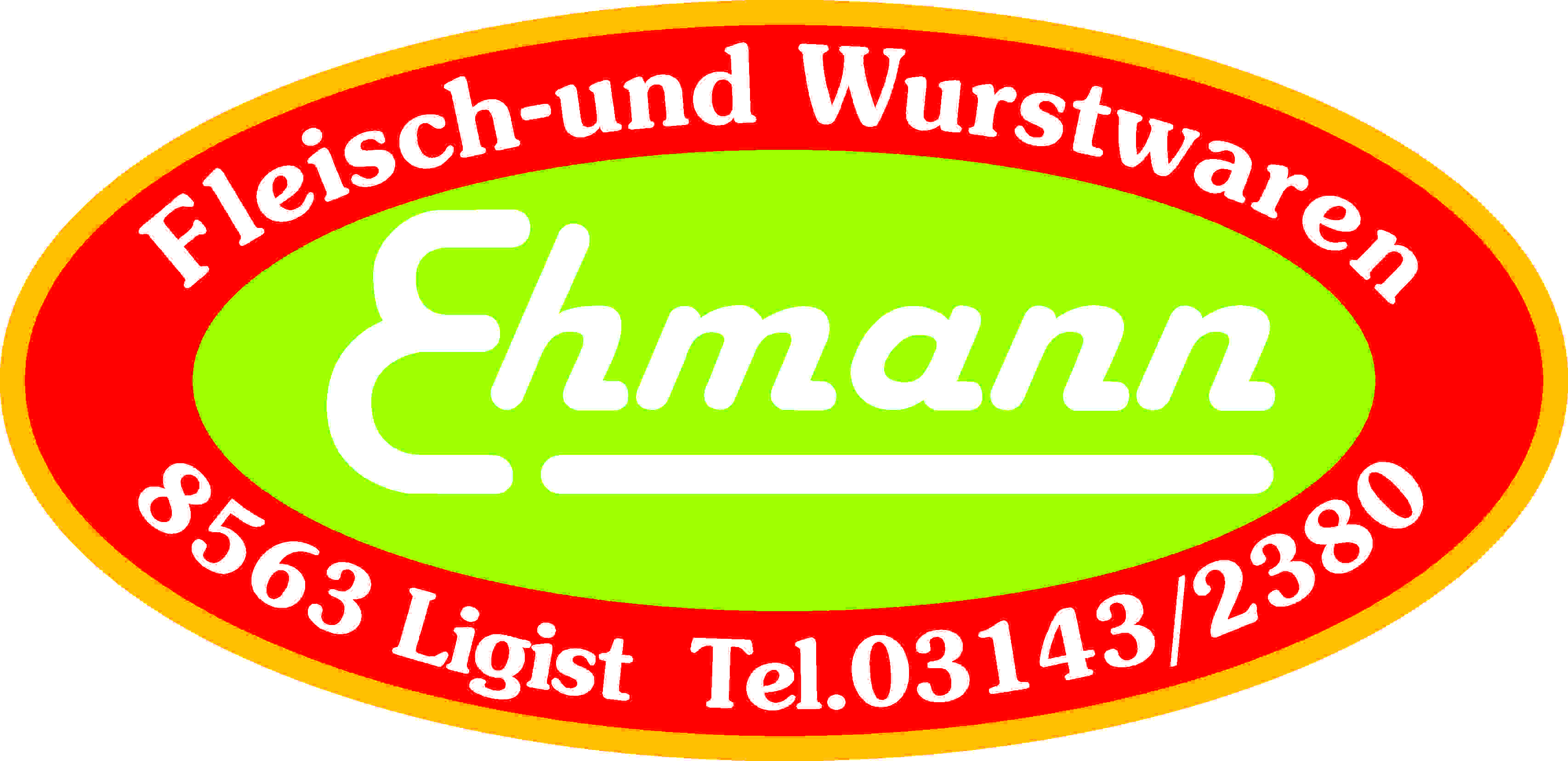 Produktspezifikation:Bauern-Selchkarree:Beschreibung:		Magere Schweinefleischteile vom Schweinskarree mit Speck ohne Schwarte werden aromatisch gepöckelt, geräuchert und gekocht.Einheiten:		½ vac. ca. 1600 – 2000 gZutaten:		Schweinefleisch, Wasser, Gewürzextrakte, Zucker, Speisesalz,Geschmacksverstärker: E 621, Antioxidationsmittel: E 301,Konservierungsstoff: E 252, Aroma 			mit Buchenholz geräuchert, gekocht, gekühltAllergene:		keine Allergene beigefügtMikrobiologische	Die mikrobiologischen Eigenschaften werden gemäß denEigenschaften:		Bestimmungen des LMSVG BGBL II 2006/95 iVm VO(EG)			2073/2005 und des dazu ergangenen Erlasses BMGF – 74310/0007-			IV/B/7/2006 vom 08.03.2006 erfüllt.Art. Nr:			1815Verpackung:		Vac – Packung mit SchrumpfbeutelLagertemperatur:	gekühlt lagern bei +2 bis +6 °CMindesthaltbarkeit:	40 Tage